Rapport moral 2019L’année 2019 fut pour Rezippons la Terre (RLT) une année fructueuse : grâce au soutien de la communication assurée par Patricia Vanespen, les activités ont pu davantage être développées.Grâce aussi à l’investissement continu de nos bénévoles et de nos collaboratrices en insertion professionnelle, chaque personne qui franchit la porte de notre boutique est reçue et écoutée, conseillée si besoin, ce qui fait une grande différence avec d’autres magasins de seconde main. Et le chiffre d’affaire en augmentation de plus de 6% par rapport à l’année précédente prouve cette vitalité.  Le Club Intergénérationnel de Couture « LE CLIC », déborde d’imagination et travaille par projet (à définir ?). Nous remercions le Plan de Cohésion Sociale de la Ville de Châtelet, qui, grâce à un partenariat renouvelé pour 2019, nous permet de continuer un travail bien utile pour la création de liens sociaux et des principes de solidarité.L’atelier Rezip’express, très bien équipé grâce au projet Recyclerie subsidié par la Région Wallonne, a vu une clientèle se développer régulièrement au cours de l’année. Nos félicitations à notre couturière Habibé qui a repris avec brio la succession de Zinaïda qui a dû nous quitter en décembre 2018 pour fin de contrat.Un grand merci à notre trésorier qui continue son action dans la fidélité et la rigueur.Et évidemment, nous saluons le dynamisme de notre coordinatrice sans qui rien ne serait possible !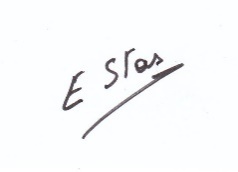 